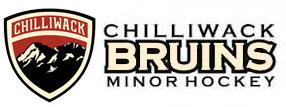 Chilliwack Minor Hockey Association2018 Annual General Meeting MinutesMay 30, 2018 Twin Rinks- 5725 Tyson RdAttendance: 74 in Attendance - 1 non voter (on file in CMHA office)Call to Order:  6:34pmRecording Officer: Brittany RhodesIntroduction of Board members: Facilitated by President Jeremy MannApproval of 2017 AGM Minutes: Motion by Wanda Warren to accept the minutes, 2nd by Francesca Shannahan - Motion Carried by all Treasurer Report - Krista ChristiukVerbal discussion given by Krista on the new proposed budget and previous financials. ~ ~Membership Questions~Are you counting the registration number in the increase of fees, have you prepared in case there is a drop in numbers.Yes the fees were based on a percentage from last year.What will the gaming funds go towards.We cannot count on the gaming grant coming in due to the status of our file, but we will be placing them towards C division development and any extra money in the year end of the hockey season can build us back the cushion that we have been burning through.Can we predict and increase in donations?No but we can hope for them. Currently we have no sponsorship coordinator/director and this position continues to go unfilled year to year.Motion to accept Treasurer’s Report/Proposed budget by Kim Mills, 2nd by Francesca Shannahan. Motion carried by all.Motion to re-appoint LLT as auditors for 2018-2019 Season. Motion by Kim Milla, 2nd Wanda Warren. Carried by allScholarship Announcement:2 Scholarships of $500 were awarded by CMHA5 Scholarships of $250 were awarded by CMHAScholarship recipients - not present to receive their awards~Membership Questions~Why is there a difference in who has received which amount?We have developed a point system to determine the 2 top applicants. This includes there involvement in the community and volunteer with CMHA.Is this a voted policy?Yes in the policy it states, 2 applicants can receive $500. Any remaining is based on board vote.Board of Directors & Position’s Reports: Reports from the following board of directors were distributed via the AGM package:President’s AGM report (Jeremy Mann)Treasurer’s Report (Krista Christiuk)Hockey 1 / 2 Report (Sara Bartel)Atom Report (Kevin Naswell)Peewee Report (Colleen Nerbus)Bantam Report (Wiley Borg)Midget A & C Report (Cindy Rhodes)Juvenile A & C Report (Cindy RhodesReferee in Chief’s Report (Doug Kemp)Player and Coach Development Report (Scott Lindhout)Equipment Manager Report (Jason Denham & Kim Mills)Ice Coordinator (Ron Richardson) Missing Director Reports from: Executive Director's Report (Brian Maloney)1st Vice President Report (Monica Burt) - Stepped down priorSecretary Report (Cher Rampton) - Stepped down priorHockey 3 / 4 Report (Chris Colley)Peewee Division (Rod WilliamsonVerbal Reports & questions to Current Board Members:Coach CoordinatorThe professional level has risen this year. The amount of respect was very good and the feedback was better than other years. Coach Selection has begun, the board has voted on the following:No questions from membershipMotion / Seconded / CarriedElection   - Chaired by Past President, Bryce WalkerThe following elections were held, names presented as nominated and renewable positions and terms stated.    6 Director Positions Available:                      Applicants Accepted/Nominated for Position: 2 Year TermVotingMark and Wiley both presented verbally there impact and dedication to CMHA and the changes that they would like to see happen.Tonya Waldock & Wanda Warren & Bryce Walker collected ballots from 71 Members.Ballot Vote: 37 Votes for Mark Luknowsky who accepted 1st Vice Position.Renewal & Update of Positions      Recognition Awarded to:    Sarah Goldrup (Not Present)Monica Burt (Not Present)Scott Lindhout (Present)Cheryl Kingma (Present)Cher Rampton (Present)Sarah Bartel (Present)Colleen Nerbus (Present)Ron Richardson (Not Present)Christine Richardson Accepted on his behalf.CMHA Cindy Rhodes Volunteer of the Year AwardPresented to Mark Luknowsky  Motion by Jeremy Mann to have the ballots destroyed, 2nd by Kim Mills. Carried by allApproval of Agenda:  Motion to accept Agenda by Jeremy Mann, seconded by Wiley Borg, all in favor, motion carriedBy Law and Constitutional Amendments:No amendments were receivedFree Player Draw: The winner is : Jeff Janssen (#604-703-5839)Open Floor - Questions by MembershipRep Tryouts in the past if you do not try out you do not make a team? Will that be the same case?Answered by Craig Lehr - It is a discussion that happens with the development committee as in some cases we make an exception. Also we do have a date this year if you want to try out for rep place let us know by August 15th 2018!What is CMHA policy on Jersey Deposit Cheques?Jersey cheques go to the managers this year was a trial. The manager is then to give them to the CMHA office where they are locked away until the end of the season. At the end of the season they get passed to the Equipment Manager who hands them back to your managers when the equipment is returned.Meeting Adjournment:At 7:47pm Motion to adjourn meeting by Kim Mills, seconded by Cindy Rhodes, all in favor, Motion Carried.Ethan RideoutJoel CullenLucas AlgerDavid BergerSam KingmaSean McCrackenMatthew BourdonMatthew BourdonAtom A1 - Clayton CatellierPeewee A1 - Clark WismerAtom A2 - Clayton KrahnPeewee A2 - Jeff DodsPeewee DirectorRoss HoldingBantam DirectorWiley BorgHockey 1 & 2 Director (Initiation)Chantelle BisschopHockey 3 & 4 Director (Novice)Michael Jordan1st Vice - 2 NomineesWiley BorgMark LuknowskyMidget DirectorCindy RhodesSecretarySarah StevensPresident (1 Year Remaining)Jeremy Mann1st Vice President (2 Year Term)Mark Luknowsky2nd Vice President (1 Year Remaining)Andrea LaycockTreasurer (1 Year Remaining)Krista ChristiukPublic Relations (1 Year Remaining)Jennifer KempDirector at Large (1 Year Remaining)Poma DhaliwalAtom Director (1 Year Remaining)Kevin Naswell